 Женский домашний комплекс упражнений для новичков на жиросжигание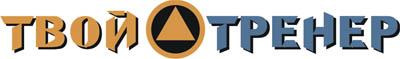 http://tvoytrener.com/doma/relief_devushki2.phpИНДИВИДУАЛЬНЫЙ КОМПЛЕКС УПРАЖНЕНИЙЗаказать индивидуальный комплекс упражнений от Тимко Ильи (автора этого тенировочного плана и всех планов на сайте) вы можете здесь:http://www.tvoytrener.com/sotrydnichestvo/kompleks_upragnenii.phpЭтот план есть в нашем приложении «ТВОЙ ТРЕНЕР»НАШИ  БЕСПЛАТНЫЕ  КНИГИОБРАЩЕНИЕ  СОЗДАТЕЛЯ САЙТАЕсли вам понравился план тренировок - поддержите проект.
Команда нашего сайта делает всё возможное, чтобы вся информация на нём была абсолютно бесплатной для вас. И я надеюсь, что так будет и дальше. Но денег, что приносит проект, недостаточно для  его полноценного развития.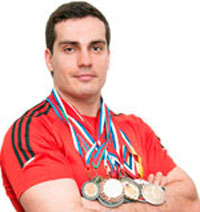 Реквизиты для перевода денег вы можете посмотреть здесь: http://www.tvoytrener.com/sotrydnichestvo/poblagodarit.php (С уважением, создатель и автор сайта Илья Тимко.)ТРЕНИРОВКА  1 (ноги, ягодицы, плечи, пресс)1 НЕДЕЛЯ2 НЕДЕЛЯ3 НЕДЕЛЯ4 НЕДЕЛЯ5 НЕДЕЛЯ6 НЕДЕЛЯ7 НЕДЕЛЯРазминка 5-10 минутСкакалка или кардиотренажёр 5 минутПриседания со штангой3х12-20Выпады с гантелями3х12-20Становая тяга с гантелями3х12-20Подъём таза лёжа3х12-20Скакалка или кардиотренажёр 5 минутЖим штанги стоя с груди3х12-20Протяжка со штангой3х12-20Скручивания лёжа на полу 3х12-20Махи гантелями в стороны 3х12-20Скакалка или кардиотренажёр 5-10 минутЗаминка 2-5 минутТРЕНИРОВКА  2 (грудь, спина, пресс)Разминка 5-10 минутСкакалка или кардиотренажёр 5 минутТяга штанги в наклоне3х12-20Тяга одной гантели в наклоне3х12-20Махи гантелями в наклоне3х12-20Пуловер лёжа с гантелей3х12-20Скакалка или кардиотренажёр 5 минутОтжимания от пола широким хватом 3 х максПодъём ног лёжа3х12-20Разводы с гантелями лёжа 3х12-20Упражнение «планка»3 х 30 – 60 сек.Скакалка или кардиотренажёр 5-10 минутЗаминка 2-5 минутТРЕНИРОВКА  3 (ноги, ягодицы, руки, пресс)Разминка 5-10 минутСкакалка или кардиотренажёр 5 минутНаклоны со штангой за головой 3х12-20Приседания с гантелей между ног 3х12-20Зашагивания с гантелями3х12-20Подъём на носки с гантелями стоя 3х15-25Скакалка или кардиотренажёр 5 минутОтжимания от лавки сзади3х12-20Сгибание рук с гантелями стоя 3х12-20Французский жим с гантелями лёжа 3х12-20Подъём ног сидя3х12-20Скакалка или кардиотренажёр 5-10 минутЗаминка 2-5 минут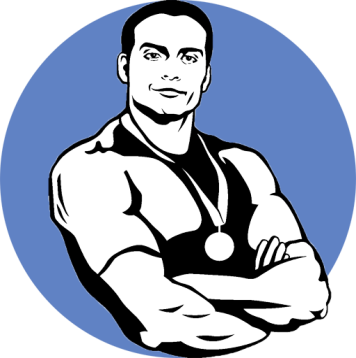 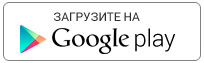 https://play.google.com/store/apps/details?id=com.tvoytrener.timkoilia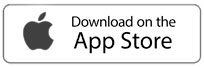 https://itunes.apple.com/ru/app/%D1%82%D0%B2%D0%BE%D0%B9-%D1%82%D1%80%D0%B5%D0%BD%D0%B5%D1%80/id1299904851?mt=8 Версия для компаhttps://yadi.sk/d/MEPa9xnB3R98By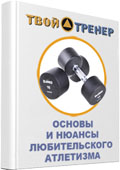 http://tvoytrener.com/kniga_tvoytrener.php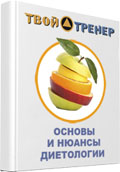 http://tvoytrener.com/kniga_tvoytrener2.phphttp://tvoytrener.com/kniga_tvoytrener3.php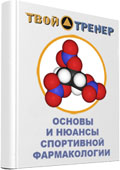 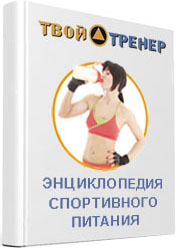 http://tvoytrener.com/kniga_tvoytrener5.php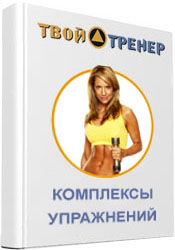 http://tvoytrener.com/kniga_tvoytrener6.phphttp://tvoytrener.com/kniga_tvoytrener4.php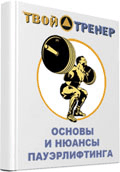 